Standortbestimmung und Zielvereinbarung im Rahmen 
eines Mitarbeiterinnen- und Mitarbeitergesprächs (MAG) 
für Schulleiterinnen und SchulleiterTeil I	Befindlichkeit	Führung	BerufsauftragTeil IIZielvereinbarungen und Ausblick	Überprüfung der vereinbarten Ziele und Massnahmen	Neue Ziele und Massnahmen	Rückmeldungen an die Anstellungsbehörde und die Vertretung 
der Anstellungsbehörde	Vorschläge an die Anstellungsbehörde	Erwartungen der Anstellungsbehörde an die Schulleiterin / den Schulleiter	Mittel- und langfristige Perspektiven	Bemerkungen	Abschluss / Unterschriften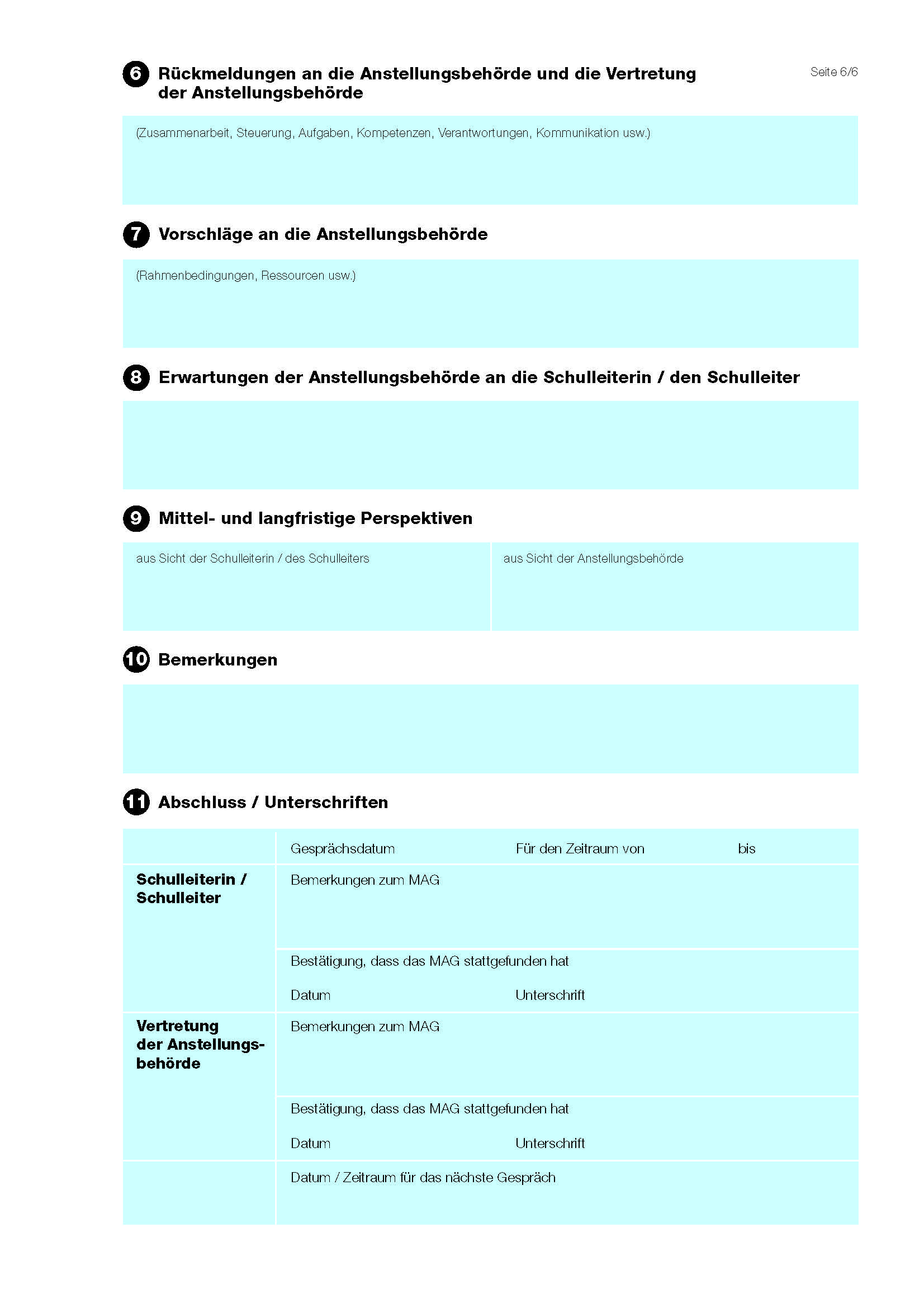 SchuleSchulleiterin /
SchulleiterName / Vorname        Name / Vorname        Name / Vorname        Schulleiterin /
SchulleiterBeschäftigungsgrad als Schulleiterin / Schulleiter         %Beschäftigungsgrad als Schulleiterin / Schulleiter         %Beschäftigungsgrad als Schulleiterin / Schulleiter         %In der Schulleitung dieser Schule seit        In der Schulleitung dieser Schule seit        In der Schulleitung dieser Schule seit        Beschäftigungsgrad als Lehrperson         %Beschäftigungsgrad als Lehrperson         %Beschäftigungsgrad als Lehrperson         %An dieser Schule seit        An dieser Schule seit        An dieser Schule seit        Andere Funktionen        Andere Funktionen        Andere Funktionen        Vertretung der 
Anstellungs-
behördeName / Vorname        Name / Vorname        Name / Vorname        Gesprächsdatum        Für den Zeitraum von         bis        Persönliche Situation(Freude, Zufriedenheit, Erfolge, Erwartungen, Höhepunkte, Ängste, Ärger, Sorgen usw.)Umgang mit den eigenen Ressourcen(Gesundheit, Energie, Zeit, Work-Life-Balance, Belastbarkeit usw.)Arbeitsklima(Anerkennung, Zusammenarbeit, Zeitdruck usw.)(Führungsverhalten / Führungsstil, unternehmerisches Denken und Handeln, Visionen usw.)PersonalführungPersonalplanung / -anstellung / -entwicklung / -erhaltung, Austritt, Entlassung, Personalführungsinstrumente, Kultur, Klima usw.)Pädagogische Leitung(Leitbild, Schulprogramm, kantonale Vorgaben und Projekte, schulinterne Weiterbildung usw.)Qualitätsentwicklung und -evaluation(Ziele, Umsetzung, interne und externe Evaluationen usw.)Organisation und Administration(Schulorganisation, Verwaltungsaufgaben usw.)Informations- und Öffentlichkeitsarbeit(Kommunikation, Informationsabläufe usw.)Name / VornameBeschäftigungsgrad als Schulleiterin / Schulleiter      %ZieleMassnahmenErzielte Ergebnisse, BemerkungenZieleZu erwartende ErgebnisseMassnahmen zur Umsetzung 
der ZieleTermin(e)(Zusammenarbeit, Steuerung, Aufgaben, Kompetenzen, Verantwortungen, Kommunikation usw.)(Rahmenbedingungen, Ressourcen usw.)aus Sicht der Schulleiterin / des Schulleitersaus Sicht der AnstellungsbehördeGesprächsdatum        Für den Zeitraum von         bis        Schulleiterin /
SchulleiterBemerkungen zum MAGBemerkungen zum MAGBestätigung, dass das MAG stattgefunden hatBestätigung, dass das MAG stattgefunden hatDatum        UnterschriftVertretung der 
AnstellungsbehördeBemerkungen zum MAGBemerkungen zum MAGBestätigung, dass das MAG stattgefunden hatBestätigung, dass das MAG stattgefunden hatDatum        UnterschriftDatum / Zeitraum für das nächste GesprächDatum / Zeitraum für das nächste Gespräch